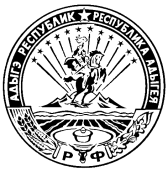 МИНИСТЕРСТВО ФИНАНСОВ РЕСПУБЛИКИ АДЫГЕЯП Р И К А Зот  04.06.2020					                                           № 56-Аг. МайкопП р и к а з ы в а ю:Внести в приложение к приказу Министерства финансов Республики Адыгея от 27 декабря 2019 года № 143-А «Об утверждении Порядка формирования перечня и кодов целевых статей расходов республиканского бюджета Республики Адыгея и бюджета Территориального фонда обязательного медицинского страхования Республики Адыгея» следующие изменения:В разделе II пункт 6 изложить в следующей редакции:«6. Коды направлений расходов республиканского бюджета, содержащие в 13-17 разрядах кода значение 60000-69990, используются для отражения межбюджетных трансфертов, предоставляемых из республиканского бюджета, за исключением направления расходов 67483, 60320, используемых для отражения средств, поступивших от государственной корпорации – Фонда содействия реформированию жилищно-коммунального хозяйства.»;В разделе III:        2.1. В пункте 3 «Государственная программа Республики Адыгея «Социальная поддержка граждан»        2.1.1. после целевой статьи «53 1 P3 00000 Региональный проект «Разработка и реализация программы системной поддержки и повышения качества жизни граждан старшего поколения «Старшее поколение» дополнить новой целевой статьей следующего содержания:         «53 1 0Д 00000 Строительство отделения «Активное долголетие» в государственном бюджетном учреждении Республики Адыгея «Республиканский дом-интернат для престарелых и инвалидов»;             2.1.2. после целевой статьи «53 2 06 00000 Мероприятия, реализуемые за счет межбюджетных трансфертов, предоставляемых из федерального бюджета республиканскому бюджету Республики Адыгея» дополнить новой целевой статьей следующего содержания:         «53 2 07 00000 Оказание поддержки гражданам на период действия режима повышенной готовности, ограничительных мероприятий на территории Республики Адыгея, направленных на снижение рисков распространения новой коронавирусной инфекции (COVID-2019), в виде единовременной выплаты малоимущим гражданам, имеющим детей и являющимися получателями пособия на ребенка в соответствии с Законом Республики Адыгея от 30 декабря 2004 года №277 «О пособии на ребенка»;         2.2. В пункте 5 «Государственная программа Республики Адыгея «Обеспечение доступным и комфортным жильем и коммунальными услугами» после целевой статьи «55 Э 01 00000 Мероприятия по энергосбережению и повышению энергетической эффективности в государственном и муниципальном секторах» дополнить новой целевой статьей следующего содержания:        «55 Э 02 00000 Финансовая поддержка за счет средств государственной корпорации – Фонда содействия реформированию жилищно-коммунального хозяйства на проведение капитального ремонта многоквартирных домов»;         2.3. В пункте 8 «Государственная программа Республики Адыгея             «Профилактика правонарушений и предупреждение чрезвычайных ситуаций» после целевой статьи «58 3 04 00000 Создание условий для обеспечения безопасности граждан и общественного порядка при проведении публичных и массовых мероприятий» дополнить новой целевой статьей следующего содержания:         «58 3 05 00000 Создание условий для охраны общественного порядка и обеспечения общественной безопасности»;          2.4. В пункте 25 «Уникальные направления расходов, увязываемые с целевыми статьями основных мероприятий (ведомственных целевых программ), подпрограмм государственных программ Республики Адыгея, непрограммными направлениями расходов»:          2.4.1. абзац «Поступление в местные бюджеты субсидий на указанные цели отражается по соответствующим кодам вида доходов 000 2 29999 00 000 150 «Прочие субсидии» классификации доходов бюджетов.» изложить в следующей редакции:         «Поступление в местные бюджеты субсидий на указанные цели отражается по соответствующим кодам вида доходов 000 2 02 29999 00 0000 150 «Прочие субсидии» классификации доходов бюджетов.»;          2.4.2. после направления расходов «60310 Субсидии местным бюджетам на мероприятия по энергосбережению и повышению энергетической эффективности» дополнить новым направлением расходов следующего содержания:          «60320 Субсидии местным бюджетам на проведение капитального ремонта многоквартирных домов за счет средств, поступивших от государственной корпорации – Фонда содействия реформированию жилищно-коммунального хозяйства.          По данному направлению расходов отражаются расходы республиканского бюджета на предоставление субсидий местным бюджетам на проведение капитального ремонта многоквартирных домов за счет средств, поступивших от государственной корпорации – Фонда содействия реформированию жилищно-коммунального хозяйства.         Поступление в местные бюджеты субсидий на указанные цели отражается по соответствующим кодам вида доходов 000 2 02 20298 00 0000 150 «Субсидии бюджетам муниципальных образований на обеспечение мероприятий по капитальному ремонту многоквартирных домов за счет средств, поступивших от государственной корпорации – Фонда содействия реформированию жилищно-коммунального хозяйства» классификации доходов бюджетов.          Также по данному направлению расходов отражаются расходы местных бюджетов на проведение капитального ремонта многоквартирных домов за счет средств, поступивших от государственной корпорации – Фонда содействия реформированию жилищно-коммунального хозяйства;»;        3. В приложении к Порядку:        3.1. после строки дополнить строками3.2. после строкидополнить строкой3.3. исключить строку3.4. после строкидополнить строками 3.5. после строкидополнить строками3.6. после строкидополнить строками3.7. после строкидополнить строкой3.8. после строкидополнить строками3.9. после строкидополнить строкой3.10. после строкидополнить строкой3.11. после строкидополнить строкой3.12. строкузаменить строкой3.13. после строки дополнить строкой3.14. после строки дополнить строкойИсполняющий обязанности Министра                                                                                          Е.В. Косиненко О внесении изменений в приказ Министерства финансов Республики Адыгея от 27 декабря 2019 года № 143-А «Об утверждении Порядка формирования перечня и кодов целевых статей расходов республиканского бюджета Республики Адыгея и бюджета Территориального фонда обязательного медицинского страхования Республики Адыгея»51 1 02 00004Мероприятия в области санитарно-эпидемиологического благополучия51 1 02 00005Осуществление выплат стимулирующего характера за особые условия труда и дополнительную нагрузку медицинским работникам, оказывающим медицинскую помощь гражданам, у которых выявлена новая коронавирусная инфекция, и лицам из групп риска заражения новой коронавирусной инфекцией51 1 02 00006Выплаты за особые условия труда и дополнительную нагрузку медицинским работникам государственных учреждений здравоохранения Республики Адыгея, участвующим в оказании медицинской помощи гражданам, у которых выявлена новая коронавирусная инфекция, и лицам из групп риска заражения новой коронавирусной инфекцией51 1 02 00007Выплаты за особые условия труда и дополнительную нагрузку немедицинским работникам, участвующим в оказании медицинской помощи гражданам, у которых выявлена новая коронавирусная инфекция, и лицам из групп риска заражения новой коронавирусной инфекцией51 1 02 58300Осуществление выплат стимулирующего характера за особые условия труда и дополнительную нагрузку медицинским работникам, оказывающим медицинскую помощь гражданам, у которых выявлена новая коронавирусная инфекция, и лицам из групп риска заражения новой коронавирусной инфекцией, за счет средств резервного фонда Правительства Российской Федерации51 1 02 58320Оснащение (переоснащение) дополнительно создаваемого или перепрофилируемого коечного фонда медицинских организаций для оказания медицинской помощи больным новой коронавирусной инфекцией за счет средств резервного фонда Правительства Российской Федерации51 1 02 58330Осуществление выплат стимулирующего характера за выполнение особо важных работ медицинским и иным работникам, непосредственно участвующим в оказании медицинской помощи гражданам, у которых выявлена новая коронавирусная инфекция, за счет средств резервного фонда Правительства Российской Федерации52 1 02 02000Реализация мероприятий, направленных на обеспечение питания обучающихся в общеобразовательных организациях52 1 02 01000Реализация мероприятий, направленных на повышение доступности и качества общего образования52 1 02 02000Реализация мероприятий, необходимых для организации работы государственных организаций Республики Адыгея в условиях сохранения рисков распространения новой коронавирусной инфекции (COVID-19)52 1 02 03000Реализация мероприятий, направленных на обеспечение питания обучающихся в общеобразовательных организациях53 1 P3 00000Региональный проект «Разработка и реализация программы системной поддержки и повышения качества жизни граждан старшего поколения «Старшее поколение»53 1 0Д 00000Строительство отделения «Активное долголетие» в государственном бюджетном учреждении Республики Адыгея «Республиканский дом-интернат для престарелых и инвалидов»53 1 0Д 71110Капитальные вложения в объекты государственной собственности Республики Адыгея53 2 06 R3020Осуществление ежемесячных выплат на детей в возрасте от 3 до 7 лет включительно53 2 07 00000Оказание поддержки гражданам на период действия режима повышенной готовности, ограничительных мероприятий на территории Республики Адыгея, направленных на снижение рисков распространения новой коронавирусной инфекции (COVID-2019), в виде единовременной выплаты малоимущим гражданам, имеющим детей и являющимися получателями пособия на ребенка в соответствии с Законом Республики Адыгея от 30 декабря 2004 года №277 «О пособии на ребенка»53 2 07 00001Единовременная выплата малоимущим гражданам, имеющим детей и являющимися получателями пособия на ребенка (на период действия режима повышенной готовности, ограничительных мероприятий на территории Республики Адыгея, направленных на снижение рисков распространения новой коронавирусной инфекции (COVID-2019))53 4 13 51340Осуществление полномочий по обеспечению жильем отдельных категорий граждан, установленных Федеральным законом от 12 января 1995 года № 5-ФЗ «О ветеранах», в соответствии с Указом Президента Российской Федерации от 7 мая 2008 года № 714 «Об обеспечении жильем ветеранов Великой Отечественной войны 1941 - 1945 годов»53 4 13 5134FОсуществление полномочий по обеспечению жильем отдельных категорий граждан, установленных Федеральным законом от 12 января 1995 года №5-ФЗ «О ветеранах», в соответствии с Указом Президента Российской Федерации от 7 мая 2008 года №714 «Об обеспечении жильем ветеранов Великой Отечественной войны 1941-1945 годов» за счет средств резервного фонда Правительства Российской Федерации55 Э 01 00000Мероприятия по энергосбережению и повышению энергетической эффективности в государственном и муниципальном секторах55 Э 02 00000Финансовая поддержка за счет средств государственной корпорации – Фонда содействия реформированию жилищно-коммунального хозяйства на проведение капитального ремонта многоквартирных домов55 Э 02 60320Субсидии местным бюджетам на проведение капитального ремонта многоквартирных домов за счет средств, поступивших от государственной корпорации – Фонда содействия реформированию жилищно-коммунального хозяйства58 3 04 00000Создание условий для обеспечения безопасности граждан и общественного порядка при проведении публичных и массовых мероприятий58 3 05 00000Создание условий для охраны общественного порядка и обеспечения общественной безопасности5Е 2 02 00000Обеспечение доступа субъектов малого и среднего предпринимательства к источникам финансирования5Е 2 02 R8310Оказание неотложных мер поддержки субъектам малого и среднего предпринимательства в целях обеспечения устойчивого развития экономики в условиях ухудшения ситуации в связи с распространением новой коронавирусной инфекции за счет средств резервного фонда Правительства Российской Федерации5E 2 I4 55272Государственная поддержка малого и среднего предпринимательства в субъектах Российской Федерации (развитие государственных микрофинансовых организаций)5E 2 I4 5527FГосударственная поддержка малого и среднего предпринимательства в субъектах Российской Федерации за счет средств резервного фонда Правительства Российской Федерации5И 1 03 00070Реализация разработанного проекта структурированной кабельной системы административного здания Главы Республики Адыгея, Государственного Совета – Хасэ Республики Адыгея и Кабинета Министров Республики Адыгея5И 1 03 00070Проектирование и реализация структурированной кабельной системы административного здания Главы Республики Адыгея, Государственного Совета – Хасэ Республики Адыгея и Кабинета Министров Республики Адыгея    68 0 04 00003Реализация мер по организации изоляции лиц, прибывающих на территорию Российской Федерации из иностранных государств, на территории которых зарегистрированы случаи новой коронавирусной инфекции, в условиях обсерватора68 0 04 00004Реализация мероприятий по принятию превентивных мер, направленных на недопущение распространения новой коронавирусной инфекции (COVID-2019) в государственных учреждениях с постоянным проживанием людей68 0 04 00600Обеспечение деятельности (оказание услуг) подведомственных государственных бюджетных и автономных учреждений68 0 04 58340Осуществление выплат стимулирующего характера за особые условия труда и дополнительную нагрузку работникам стационарных организаций социального обслуживания, стационарных отделений, созданных не в стационарных организациях социального обслуживания, оказывающим социальные услуги гражданам, у которых выявлена новая коронавирусная инфекция, и лицам из групп риска заражения новой коронавирусной инфекцией